Course Number: Course Title			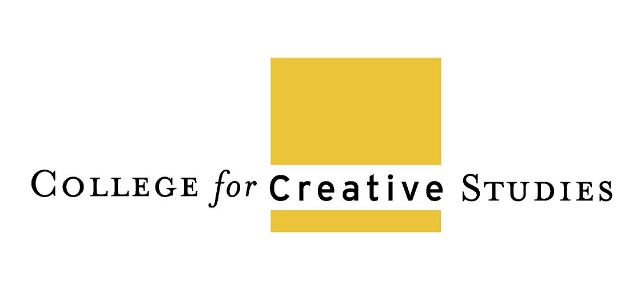 Graduate Program NameTerm: Class Meeting Days: Class Meeting Hours: Class Location: Credits: Instructional Method: Instructor: Office Location: Phone/Days and Hours Available: Email – response provided within 24 hours: Office Hours/Days and Hours Available/Link or Location: THIS SYLLABUS IS POSTED ON CANVASThis syllabus is subject to change. All changes will be posted on Canvas. It is the student’s responsibility to stay informed of all assignments/deliverables and deadlines.Course Catalog DescriptionCourse PrerequisitesDetailed DescriptionCourse Learning OutcomesUpon completion of this course, students will be able to:ScheduleThis assignment schedule is subject to change. All changes will be posted on Canvas. It is the student’s responsibility to stay informed of all assignments/deliverables and deadlines.WRITTEN PROJECT ASSIGNMENT EXPLANATIONS ARE AVAILABLE ON THE COURSE CANVAS SITEBasis for Final GradeAssessments/Weighting Grading Rubric
Note: in the MFA program, a grade of C (73-75) is the lowest passing grade for the course. Please note that 3.0 is the minimum cumulative Grade Point Average allowed to maintain acceptable standing in the program.Assignment descriptions and grading rubrics are posted on Canvas.“Incomplete” GradesIncomplete grades are only available if there are extenuating circumstances and cannot be assigned at midterm. Please reference the Course Catalog for a full policy description.WeekDate(s)Topics CoveredOutside of Class Preparation Due TodayAssignment or Deliverables for Next Week1
9/6/222
9/12/223
9/19/2249/26/22510/3/22610/10/22710/17/22810/24/22910/31/221011/7/221111/14/221211/21/221311/28/221412/5/221512/12/22A94-100%Learning outcomes consistently outstanding, exceptionally high standard, trivial defects only. Fulfils the A grade at an exceptional standard.A-90-93%Learning outcomes achieved in full to the highest standards with comprehensive mastery of skills acquisition and/or use throughout the course and demonstrating a complete learning experience.B+86-89%Excellent work, some minor defects. Clearly demonstrates high B grade qualities but reveals greater insight and more originality.B83-85%Achieved in full, with broad skills acquisition and/or use throughout the course and demonstrating a considerable learning experience.B-80-82%High standard of work, but with some significant deficiencies. Contains most of the B grade qualities with less insight and originalityC+76-79%Good creditable work, but with a few notable defects. C grade qualities but with greater critical analysis and originalityC73-75%Learning outcomes substantially achieved, with an adequate learning experience, but with some weakness in understanding or application within the course.FAIL72% and belowPoor skills acquisition and/or use during the module. The learning outcomes not achieved, and with an inadequate or no learning experience. No submission. Proven academic misconduct